Ohjeita työntekijälle koronaviruksen vaikutuksista työmaan toimintaanEi kipeänä töihin missään tilanteessaIlmoita sairauspoissaolosta oman yrityksesi työnjohdolleIlmoita mahdollisesta positiivisesta tuloksesta heti työnantajallesiEtäisyyden pitäminen muihinAsioiden hoitaminen puhelimitse tai sähköpostitse, mikäli mahdollistaVain tarvittaessa työmaatoimistoon tai parakeilleLounastaukojen, töihin saapumisten ja poistumisten porrastaminen (selvitä omalta työnjohtajaltasi tai NCC:n työnjohdolta mahdollisuudet tähän)Älä jaa työkaluja muiden kanssaTyöskentele mahdollisuuksien mukaan mahdollisimman pienissä ryhmissäPidä 1-2 metrin turvaetäisyys muihinSäännöllinen käsien peseminen tai desinfiointiAina töihin tullessasi ja lähtiessäsi sekä taukojen yhteydessäIlmoita NCC:n työnjohdolle, jos saippua, käsidesi tai paperi on loppumassa tai loppunutHuomioi työmatkaliikenteen rajoitukset ja seuraa yleistä viestitystäKulkuoikeuden osoittavan lapun voi tarvittaessa pyytää NCC:n työnjohdoltaPyri välttämään julkista liikennettä ruuhka-aikoinaLisätietojahttps://www.ncc.fi/myncc/koronavirus/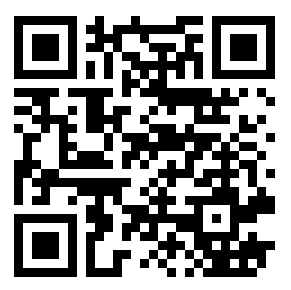 